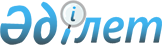 Сайлау алдындағы үгіт жүргізуге барлық кандидаттар үшін үгіттік баспа материалдарын орналастыру үшін орындар белгілеу туралыҚостанай облысы Таран ауданы әкімдігінің 2015 жылғы 16 қыркүйектегі № 220 қаулысы. Қостанай облысының Әділет департаментінде 2015 жылғы 8 қазанда № 5927 болып тіркелді.
      Ескерту. Қаулының кіріспесінде және барлық мәтін бойынша "Таран ауданының", "Таран аудандық сайлау комиссиясымен" сөз тіркестері "Бейімбет Майлин ауданының", "Бейімбет Майлин ауданы сайлау комиссиясымен" деп ауыстырылды - Қостанай облысы Бейімбет Майлин ауданы әкімдігінің 09.04.2020 № 77 қаулысымен (алғашқы ресми жарияланған күнінен кейін күнтізбелік он күн өткен соң қолданысқа енгізіледі).
      "Қазақстан Республикасындағы сайлау туралы" 1995 жылғы 28 қыркүйектегі Қазақстан Республикасының Конституциялық Заңы 28-бабының 6- тармағына, "Қазақстан Республикасындағы жергілікті мемлекеттік басқару және өзін-өзі басқару туралы" 2001 жылғы 23 қаңтардағы Қазақстан Республикасы Заңының 31-бабына сәйкес Бейімбет Майлин ауданының әкімдігі ҚАУЛЫ ЕТЕДІ:
      1. Қосымшаға сәйкес Бейімбет Майлин ауданы сайлау комиссиясымен (келісім бойынша) бірлесіп сайлау алдындағы үгіт жүргізуге барлық кандидаттар үшін үгіттік баспа материалдарын орналастыру үшін орындар белгіленсін.
      2. "Қазақстан Республикасының Президентігіне, Қазақстан Республикасы Парламентінің Мәжілісі мен Мәслихаттар депутаттығына үміткерлер үшін, үгіт баспа материалдарын орналастыруға орындарды анықтау туралы" (нормативтік құқықтық актілерді мемлекеттік тіркеу тізілімінде № 9-18-130 тіркелген, 2011 жылғы 18 ақпанда "Маяк" аудандық газетінде жарияланған) 2011 жылғы 16 ақпандағы № 87 Таран ауданы әкімдігі қауылысының күші жойылды деп танылсын.
      3. Осы қаулы алғашқы ресми жарияланған күнінен кейін күнтізбелік он күн өткен соң қолданысқа енгізіледі.
      КЕЛІСІЛДІ
      Таран аудандық сайлау
      комиссиясының төрайымы
      _________________ Н. Руднева Сайлау алдындағы үгітті жүргізуге барлық кандидаттар үшін үгіттік баспа материалдарын орналастыруға арналған орындар
      Ескерту. Қосымша жаңа редакцияда - Қостанай облысы Бейімбет Майлин ауданы әкімдігінің 09.04.2024 № 100 қаулысымен (алғашқы ресми жарияланған күнінен кейін күнтізбелік он күн өткен соң қолданысқа енгізіледі).
					© 2012. Қазақстан Республикасы Әділет министрлігінің «Қазақстан Республикасының Заңнама және құқықтық ақпарат институты» ШЖҚ РМК
				
      Аудан әкімі

Б. Өтеулин
Бейімбет Майлинауданы әкімдігінің2015 жылғы 16 қыркүйектегі№ 220 қаулысынақосымша
№
Елді мекеннің атауы
Үгіттік баспа материалдарын орналастыруға арналған орындар
1.
Асенкритовка ауылы
"Кристалл" мәдениет үйі ғимаратының фойесіндегі стенд
2.
Асенкритовка ауылы
Қостанай облысы әкімдігі білім басқармасының "Бейімбет Майлин ауданы білім бөлімінің Асенкритов жалпы білім беретін мектебі" коммуналдық мемлекеттік мекемесі ғимаратының жанындағы стенд
3.
Баталы ауылы
Приозерная көшесіндегі стенд
4.
Варваринка ауылы
Центральная көшесіндегі стенд
5.
Қызылжар ауылы
Физкультурная көшесіндегі стенд
6.
Майлин ауылы
Центральная көшесіндегі стенд
7.
Николаевка ауылы
Комсомольская көшесіндегі стенд
8.
Қайыңдыкөл ауылы
Қостанай облысы әкімдігі білім басқармасының "Бейімбет Майлин ауданы білім бөлімінің Е. Омаров атындағы негізгі орта мектебі" коммуналдық мемлекеттік мекемесі ғимаратының жанындағы стенд
9.
Қайыңдыкөл ауылы
Белинская көшесіндегі стенд
10.
Смайыл ауылы
Карл Маркс көшесіндегі стенд
11.
Евгеновка ауылы
Строительная көшесіндегі стенд
12.
Береговое ауылы
ауылдық мәдениет үйі ғимаратының жанындағы стенд
13.
Береговое ауылы
"Калинин ауылдық округі әкімінің аппараты" мемлекеттік мекемесі ғимаратының жанындағы стенд
14.
Нагорное ауылы
Клуб ғимаратының жанындағы стенд
15.
Мақсұт ауылы
Ленин көшесіндегі стенд
16.
Приозерное ауылы
Ленин көшесіндегі стенд
17.
Красносельское ауылы
Красносельская көшесіндегі стенд
18.
Журавлевка ауылы
Школьная көшесіндегі стенд
19.
Щербиновка ауылы
Қостанай облысы әкімдігі білім басқармасының "Бейімбет Майлин ауданы білім бөлімінің Щербинов негізгі орта мектебі" коммуналдық мемлекеттік мекемесі ғимаратының жанындағы стенд
20.
Майское ауылы
"Майский ауылдық округі әкімінің аппараты" мемлекеттік мекемесі ғимаратының жанындағы стенд
21.
Майское ауылы
Ленин көшесіндегі стенд
22.
Приреченское ауылы
Майлин көшесіндегі стенд
23.
Байшуақ ауылы
ауылдық мәдениет үйі ғимаратының жанындағы стенд
24.
Байшуақ ауылы
фельдшерлік-акушерлік пунктінің жанындағы стенд
25.
Набережное ауылы
Жанғаскин көшесіндегі стенд
26.
Новоильиновка ауылы
"Новоильинов ауылдық округі әкімінің аппараты" мемлекеттік мекемесі ғимаратының жанындағы стенд
27.
Новоильиновка ауылы
Чапаев көшесіндегі стенд
28.
Валерьяновка ауылы
Центральная көшесіндегі стенд
29.
Ақсуат ауылы
Центральная көшесіндегі стенд
30.
Мирное ауылы
Степная көшесіндегі стенд
31.
Притобольское ауылы
Центральная көшесіндегі стенд
32.
Увальное ауылы
Школьная көшесіндегі стенд
33.
Козыревка ауылы
Центральная көшесіндегі стенд
34.
Богородское ауылы
Центральная көшесіндегі стенд
35.
Павловка ауылы
Центральная көшесіндегі стенд
36.
Апановка ауылы
Автобазовская көшесіндегі стенд
37.
Әйет ауылы
Тәуелсіздік көшесіндегі стенд
38.
Әйет ауылы
Жабағы батыр көшесіндегі стенд
39.
Орынбор ауылы
Майлин көшесіндегі стенд
40.
Тобыл кенті
"Тобыл кенті әкімінің аппараты" мемлекеттік мекемесі ғимаратының жанындағы стенд
41.
Тобыл кенті
Бейімбет Майлин ауданы әкімдігінің шаруашылық жүргізу құқығындағы "Тобыл" мемлекеттік коммуналдық кәсіпорны ғимаратының жанындағы стенд
42.
Тобыл кенті
Станционная көшесіндегі стенд
43.
Тобыл кенті
"Думан" мәдениет үйі ғимаратының жанындағы стенд
44.
Юбилейное ауылы
Мир көшесіндегі стенд